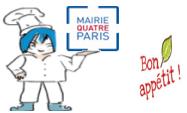 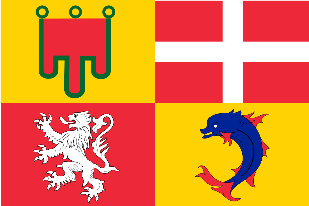 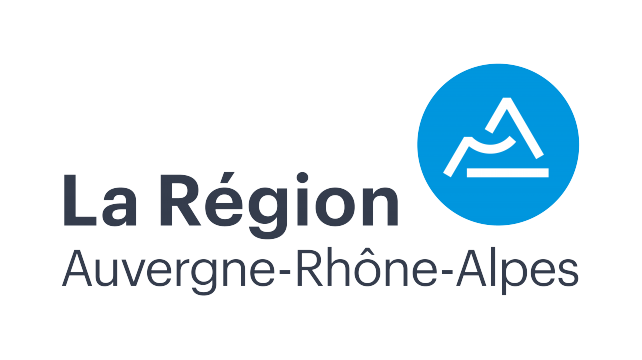 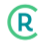 	Salade Grenobloise(Endive, Noix et Cantal)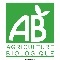 Tartiflette de VolailleFromage Blanc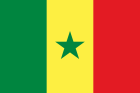 Et Crème de Marrons